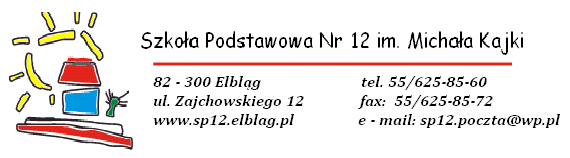 Załącznik nr 1                                                                                                   Elbląg, dnia………………2020r.Dane:  imię, nazwisko dziecka  …...................................................................................................... klasa do której dziecko uczęszcza…………………………………aktualny numer telefonu rodzica/opiekuna ………………………………………………dziecko będzie przyprowadzane i odbierane przez rodzica/ opiekuna  …………………………………………………………………………………………………………………………………………..   w jakich godzinach dziecko będzie przebywało w szkole   ………………………………………..        OŚWIADCZENIA RODZICÓW/OPIEKUNÓW OŚWIADCZENIE O STANIE ZDROWIA DZIECKAZgodnie z art. 155 Ustawy Prawo oświatowe z dnia 14 grudnia 2016 r. ((Dz. U. z 2019 r. poz. 1148, 1078, 1287, 1680, 1681, 1818, 2197 i 2248 oraz z 2020 r. poz. 374) oraz wytycznymi MEN i GIS dotyczącymi działalności placówek w okresie trwania epidemii COVID-19, oświadczam ,                   że będę przyprowadzać dziecko: - zdrowe,- bez widocznych objawów chorobowych (duszności, kaszel, katar, wysypka)- dziecko  nie miało kontaktu z osobą zakażoną wirusem COVID-19 -nikt z członków najbliższej rodziny, otoczenia nie przebywa i nie przebywał na kwarantannie       w ostatnich 14 dniach Podpis rodzica/opiekuna…………………………………………………………………….Oświadczam, że:                                                               '1.  Zapoznałem się i  akceptuję procedury bezpieczeństwa w czasie epidemii obowiązujące                   w SP 12 w Elblągu oraz  nie mam w stosunku do nich żadnych zastrzeżeń.2. Jestem świadomy możliwości zakażenia mojego dziecka, mnie, moich domowników, opiekunów i innych dzieci w placówce  COVID-19. Jestem świadomy, iż podanie nieprawdziwych informacji naraża na kwarantannę wszystkich uczestników opieki wraz z innymi pracownikami szkoły, jak również ich rodzinami.3.  Odpowiedzialność za podjętą przeze mnie decyzję związaną z przyprowadzaniem dziecka do placówki, dowożeniem go do placówki, tym samym na narażenie zakażeniem COVID-19 jest                po mojej stronie.4. Zobowiązuję się do poinformowania dyrektora szkoły o wszelkich zmianach w sytuacji zdrowotnej odnośnie choroby COVID-19 w moim najbliższym otoczeniu.Wyrażam zgodę na pomiar temperatury ciała dziecka termometrem bezdotykowym codziennie przy wejściu do szkoły, a także na rejestr wyniku pomiaru w czasie trwania stanu epidemii spowodowanego chorobą COVID-19. Pomiar ma charakter prewencyjny i zapobiegawczy. Wyrażam zgodę na podjęcie w szkole względem mojego dziecka postępowania na wypadek podejrzenia zakażenia chorobą COVID-19Podpis rodzica/opiekuna…………………………………………………………………….